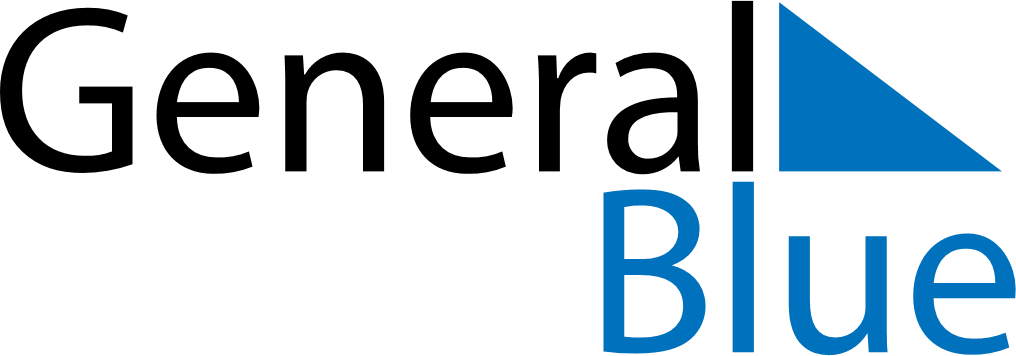 2025 - Q1Liechtenstein 2025 - Q1Liechtenstein 2025 - Q1Liechtenstein 2025 - Q1Liechtenstein 2025 - Q1Liechtenstein 2025 - Q1Liechtenstein JanuarySUNMONTUEWEDTHUFRISATJanuary1234January567891011January12131415161718January19202122232425January262728293031JanuaryFebruarySUNMONTUEWEDTHUFRISATFebruary1February2345678February9101112131415February16171819202122February232425262728FebruaryMarchSUNMONTUEWEDTHUFRISATMarch1March2345678March9101112131415March16171819202122March23242526272829March3031Jan 1: New Year’s DayJan 2: Berchtold DayJan 6: EpiphanyFeb 2: CandlemasMar 4: Shrove TuesdayMar 19: Saint Joseph